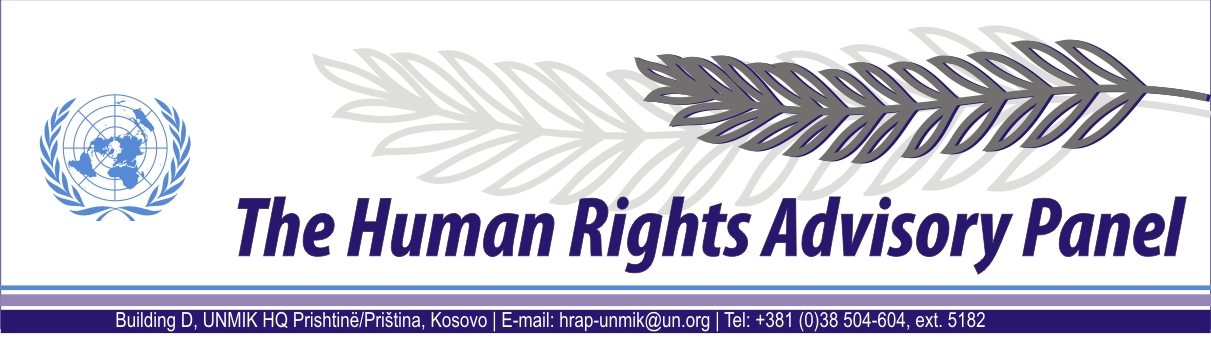 DECISIONDate of adoption: 11 May 2012Case No. 214/09Radmila MARKOVIĆagainstUNMIK The Human Rights Advisory Panel, sitting on 11 May 2012,with the following members present:Mr Marek NOWICKI, Presiding MemberMr Paul LEMMENSMs Christine CHINKINAssisted byMr Andrey ANTONOV, Executive OfficerHaving considered the aforementioned complaint, introduced pursuant to Section 1.2 of UNMIK Regulation No. 2006/12 of 23 March 2006 on the Establishment of the Human Rights Advisory Panel,Having deliberated, decides as follows:I. PROCEEDINGS BEFORE THE PANELThe complaint was introduced on 6 April 2009 and registered on 30 April 2009. On 23 December 2009 and 16 March 2011, the Panel requested further information from the complainant. No response was received.On 29 December 2011, the Panel communicated the case to the Special Representative of the Secretary-General (SRSG) for UNMIK’s comments on the admissibility of the case.On 3 February 2012, UNMIK submitted its response.II. THE FACTSThe complainant is the daughter of Mr Radosav Marković. The complainant states that on 18 June 1999, Mr Radosav Marković was shot and killed by unnamed persons in front of his home in Pejë/Peć. The complainant also states that Mr Marković was buried in a cemetery in Pejë/Peć, although it is not clear by whom he was buried there.The mortal remains of Mr Marković were discovered on 13 May 2003 in a burial site in Istog/Istok municipality. They were identified by the UNMIK Office on Missing Persons and Forensics and returned to the family on 13 August 2003. According to the death certificate issued by the Serbian authorities, the cause of death of Mr Marković was violent trauma. On 9 December 2008, UNMIK’s responsibility with regard to police and justice in Kosovo ended with the European Union Rule of Law Mission in Kosovo (EULEX) assuming full operational control in the area of the rule of law, following the Statement made by the President of the United Nations Security Council on 26 November 2008 (S/PRST/2008/44), welcoming the continued engagement of the European Union in Kosovo. Between 9 December 2008 and 30 March 2009, all criminal case files held by the UNMIK Department of Justice and UNMIK Police were handed over to their EULEX counterparts.III. THE COMPLAINTThe complainant complains about UNMIK’s alleged failure to properly investigate the abduction and killing of her father. The Panel considers that the complainant may be deemed to invoke a violation of the right to life of her father, guaranteed by Article 2 of the European Convention on Human Rights (ECHR).IV. THE LAWBefore considering the case on its merits, the Panel must first decide whether to accept the case, considering the admissibility criteria set out in Sections 1, 2 and 3 of UNMIK Regulation No. 2006/12.The complainant alleges the lack of an adequate criminal investigation into the killing of her father. The SRSG does not raise any objection to the admissibility of the complaint.The Panel considers that the complaint under Article 2 of the ECHR raises serious issues of fact and law, the determination of which should depend on an examination of the merits. The Panel concludes therefore that the complaint is not manifestly ill-founded within the meaning of Section 3.3 of UNMIK Regulation No. 2006/12.No other ground for declaring the complaint inadmissible has been established.FOR THESE REASONS,The Panel, unanimously,DECLARES THE COMPLAINT ADMISSIBLE Andrey ANTONOV					 		Marek NOWICKIExecutive Officer							Presiding Member